15 października Światowy  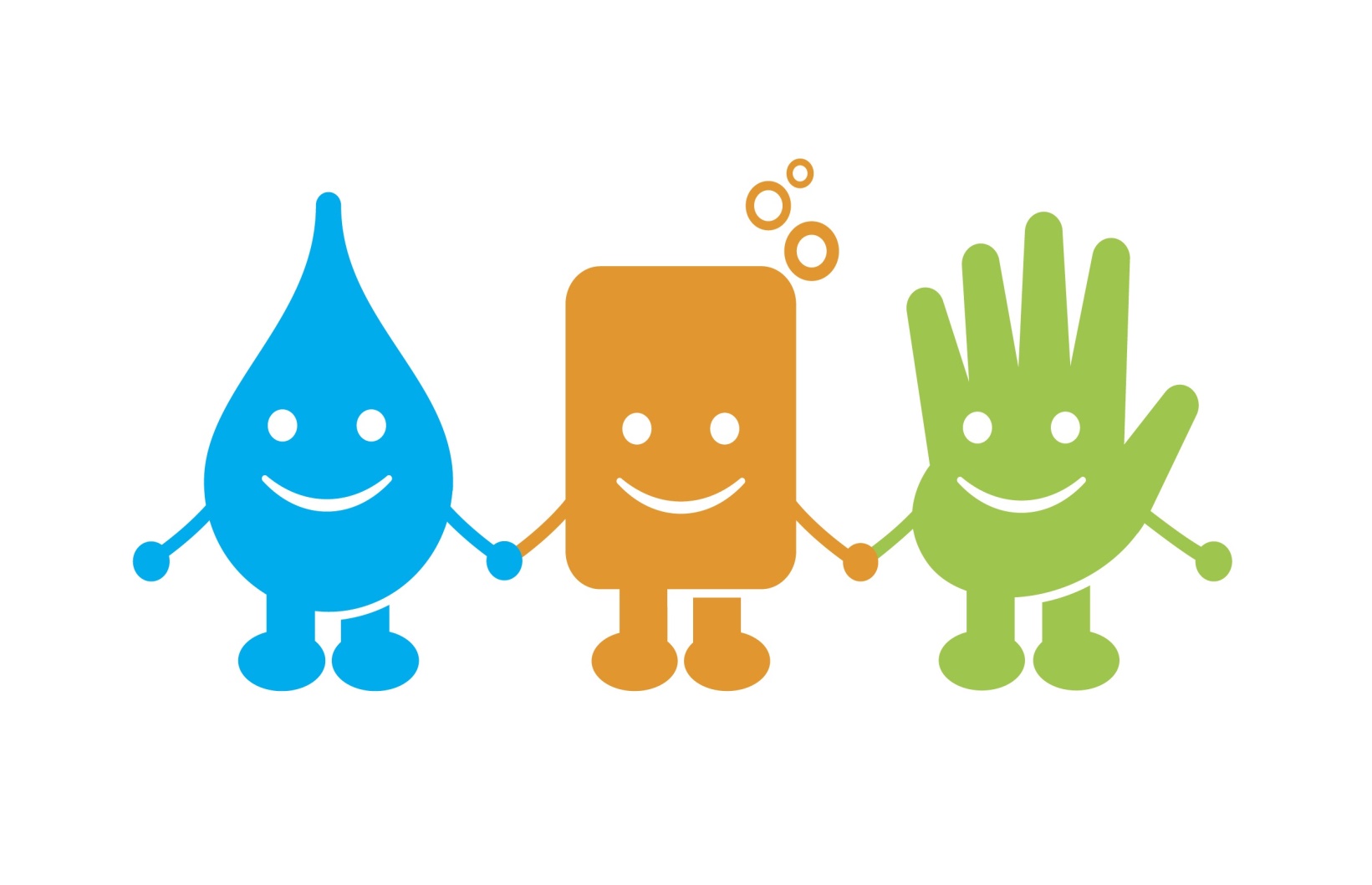 Dzień Mycia RąkW czasie zajęć dzieci będą: poznawać zagrożenia płynące z braku higieny rąk, uczyć się prawidłowego mycia rąk, przestrzegając poszczególnych etapów.Dowiedzą się: dlaczego i kiedy należy myć ręce,  jak ważna w przyrodzie jest woda, do czego jest potrzebna i dlaczego należy ją oszczędzać.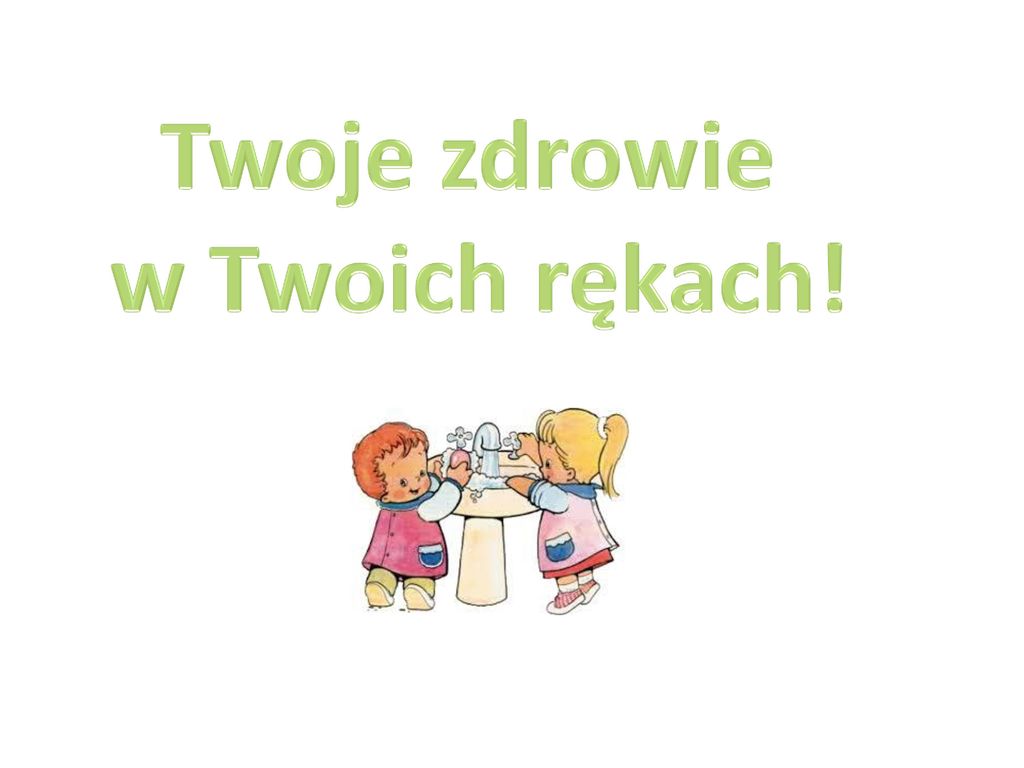 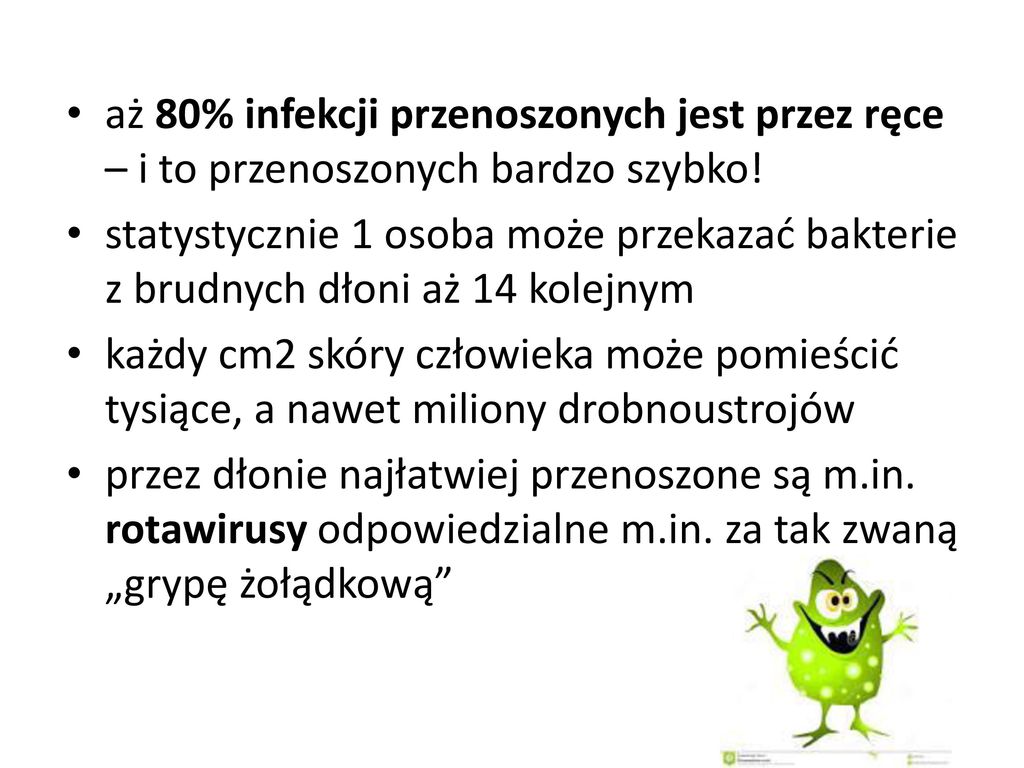 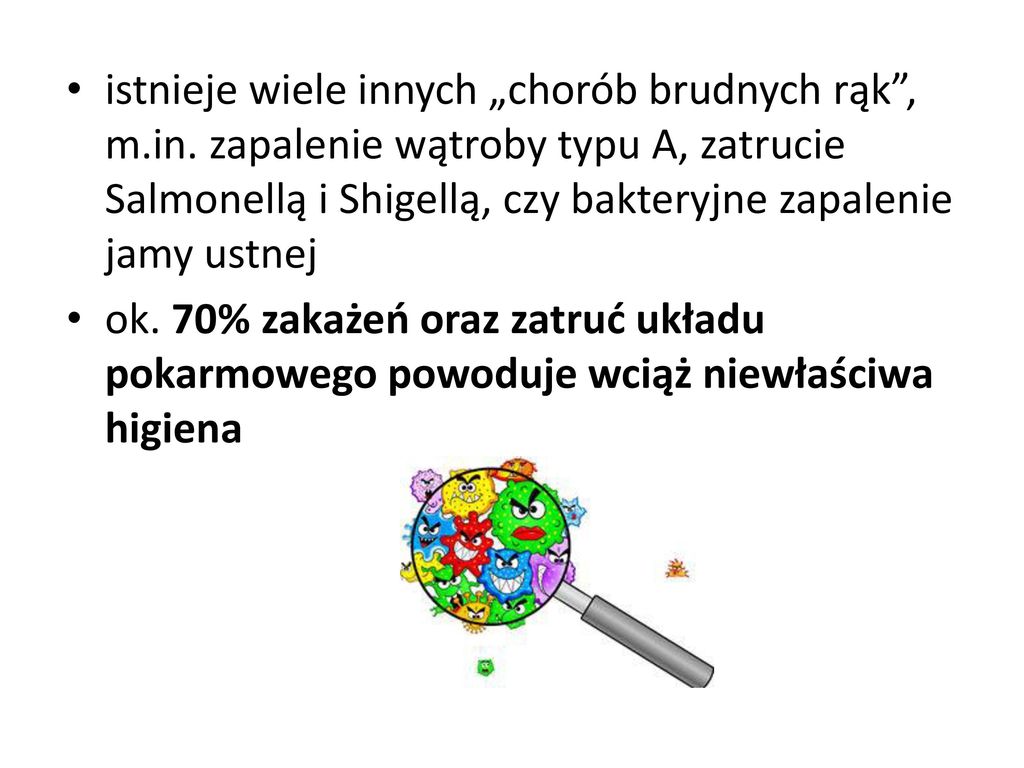 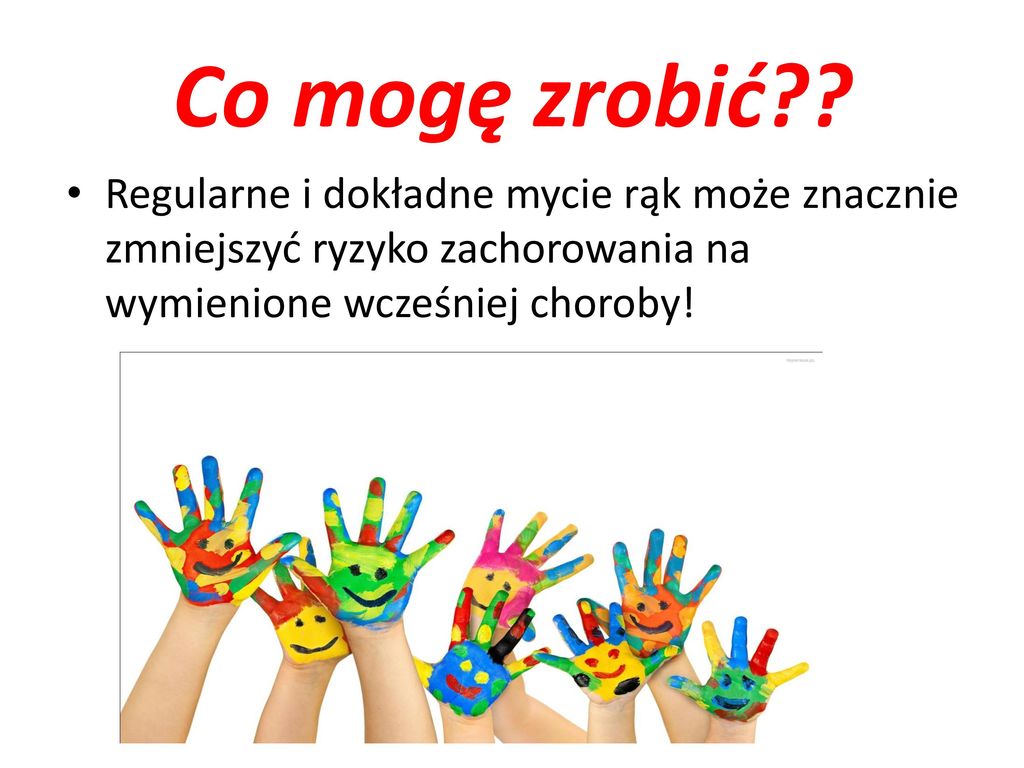 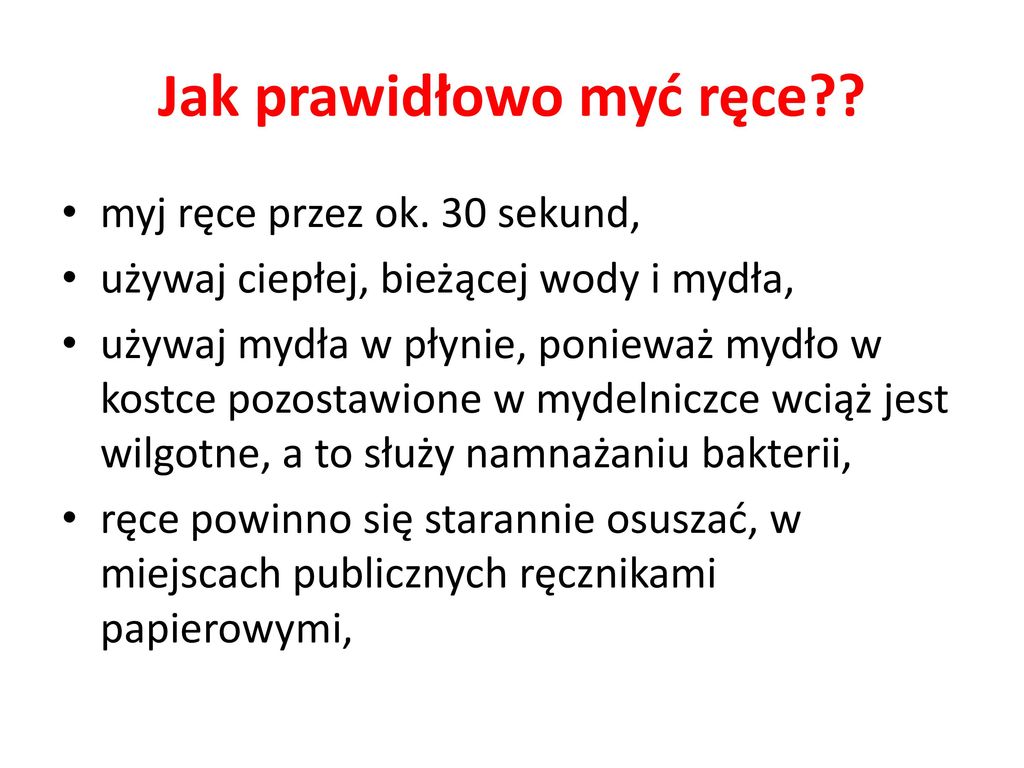 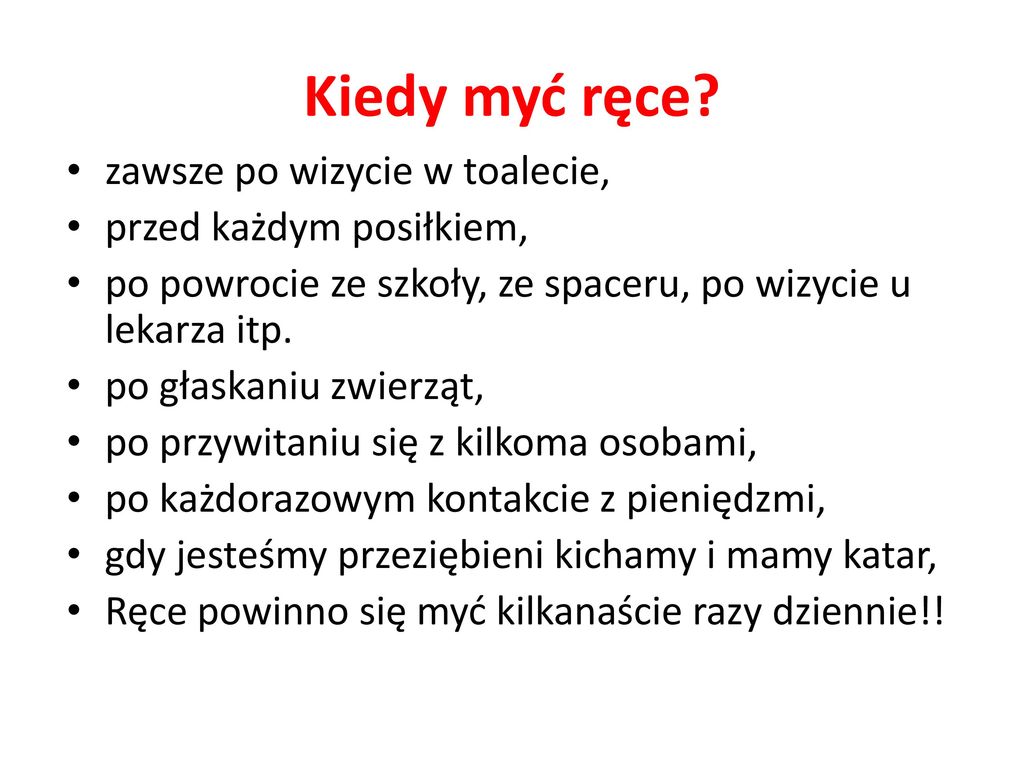 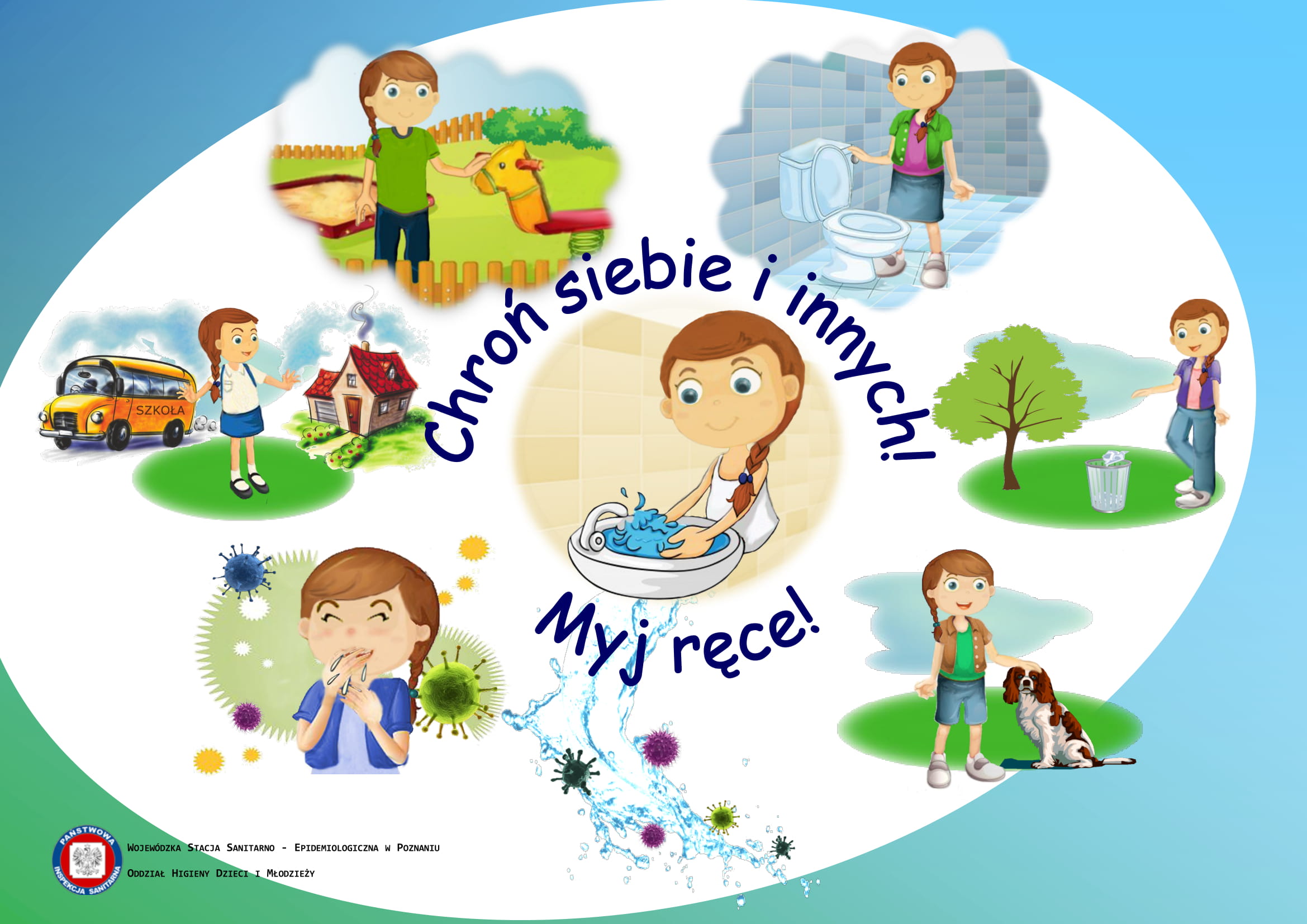 